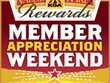 VKR Member Appreciation Weekend 2015At Emmett KOASeptember 18-20Friday- 3:00pm-DUSK $Jumping Pillow5:00pm-9:00pm Flipper Snack Bar 7:00-10:00 Karaoke/ DJ at the PavilionSaturday-9:00am-DUSK $Jumping Pillow12:00-2:00 Games at the Pavilion2:30-3:00 Arts & Crafts at the Pavilion 3:30-? Kickball meet at the playground 5:00pm-9:00pm Flipper Snack Bar 7:00-? Wagon Ride meet in front of the store8:00- Magic Show at the PavilionSunday-9:00-12:00 $Jumping Pillow*Thank you VKR Members*